2020-01-17	James Last LP’s 	Te koop – A vendre – For sale – Zu Verkäufen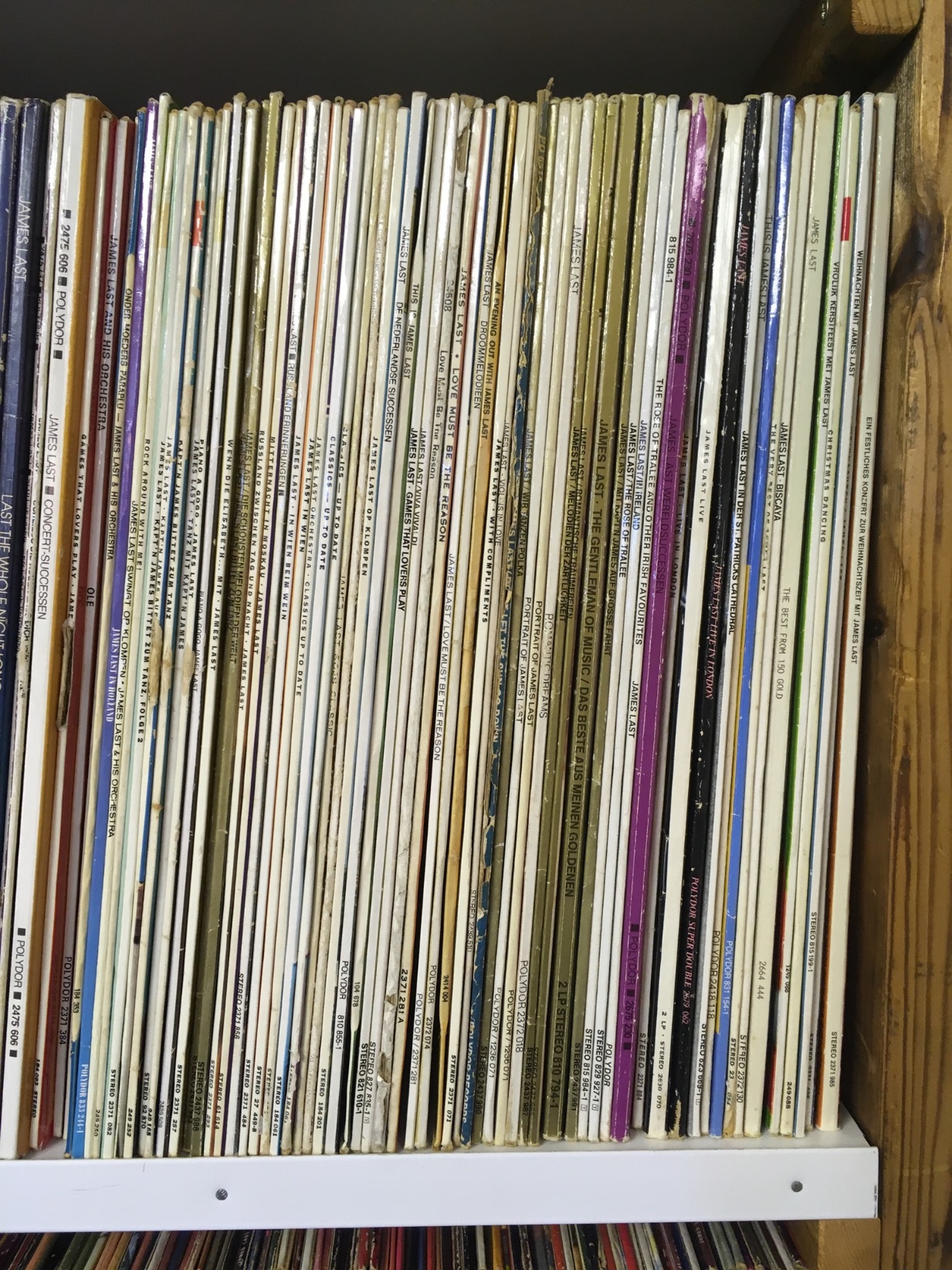 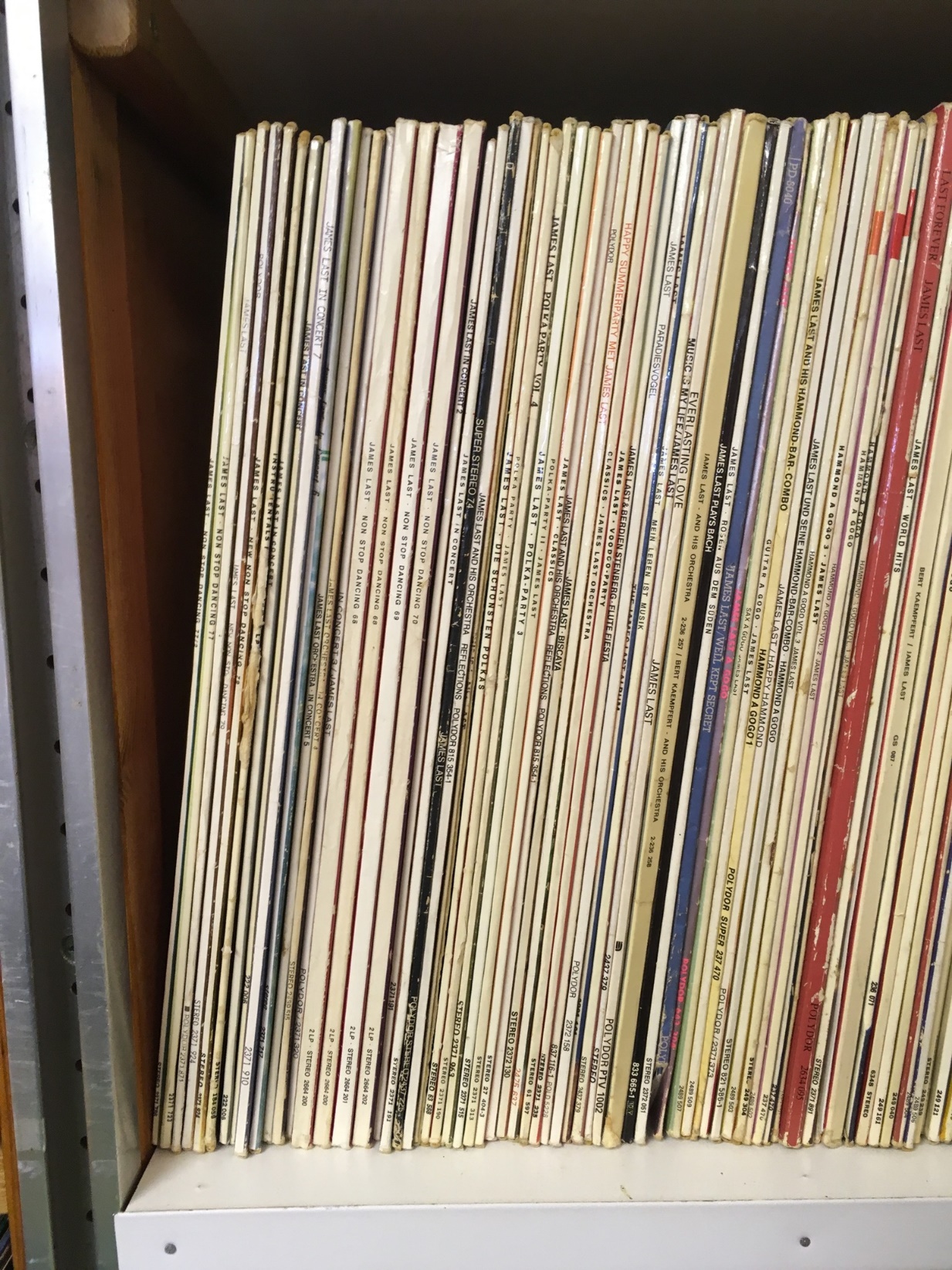 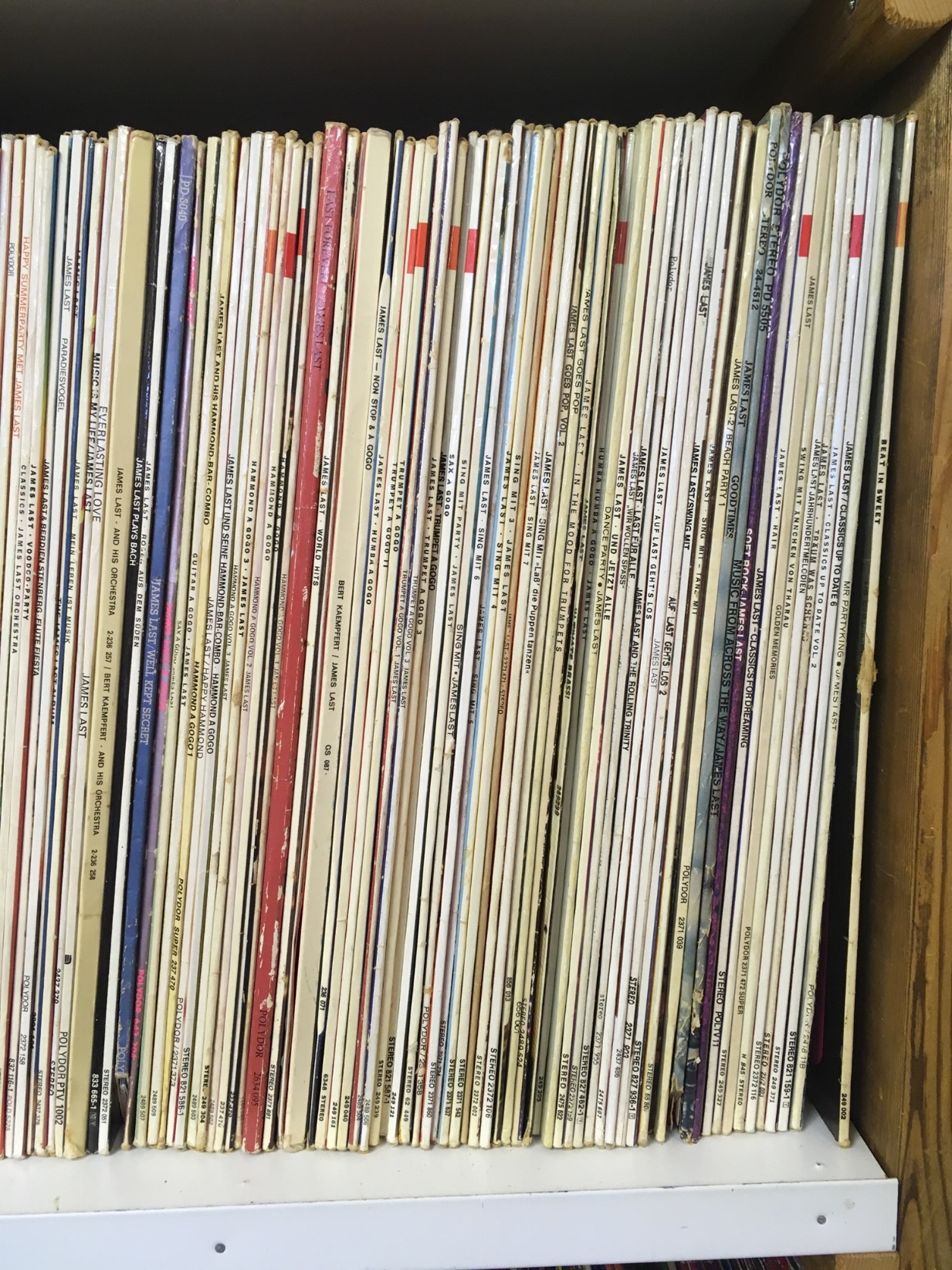 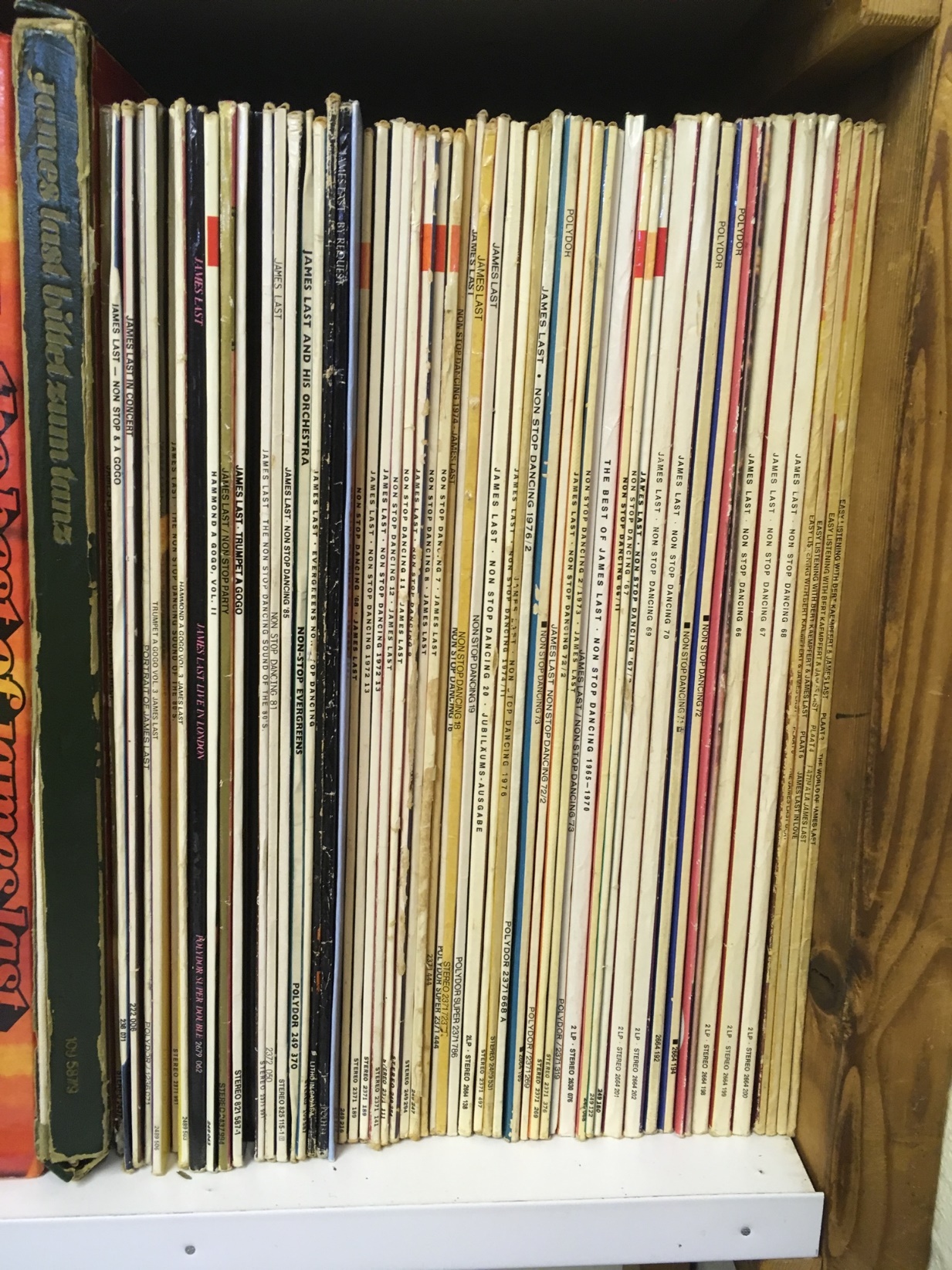 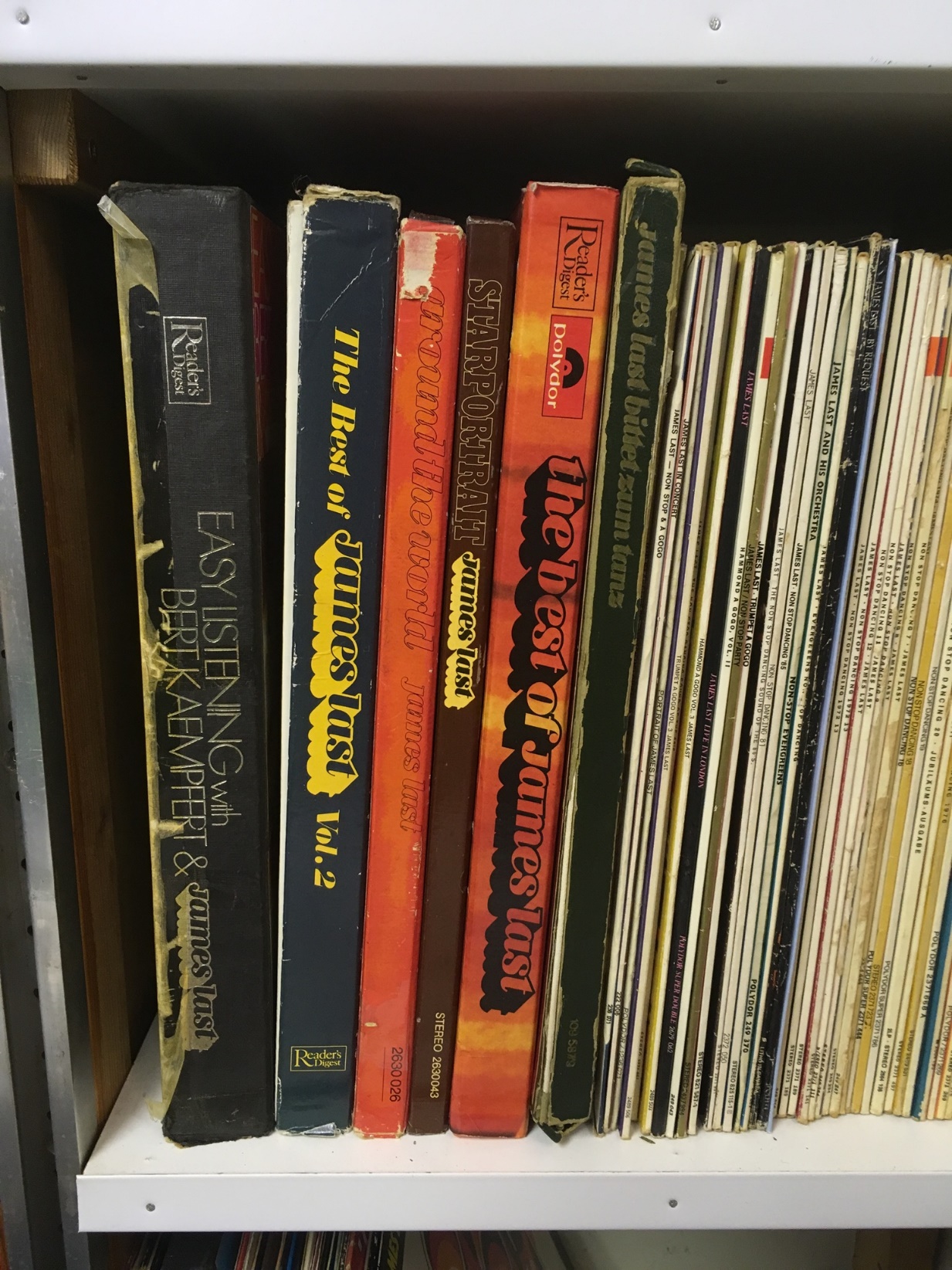 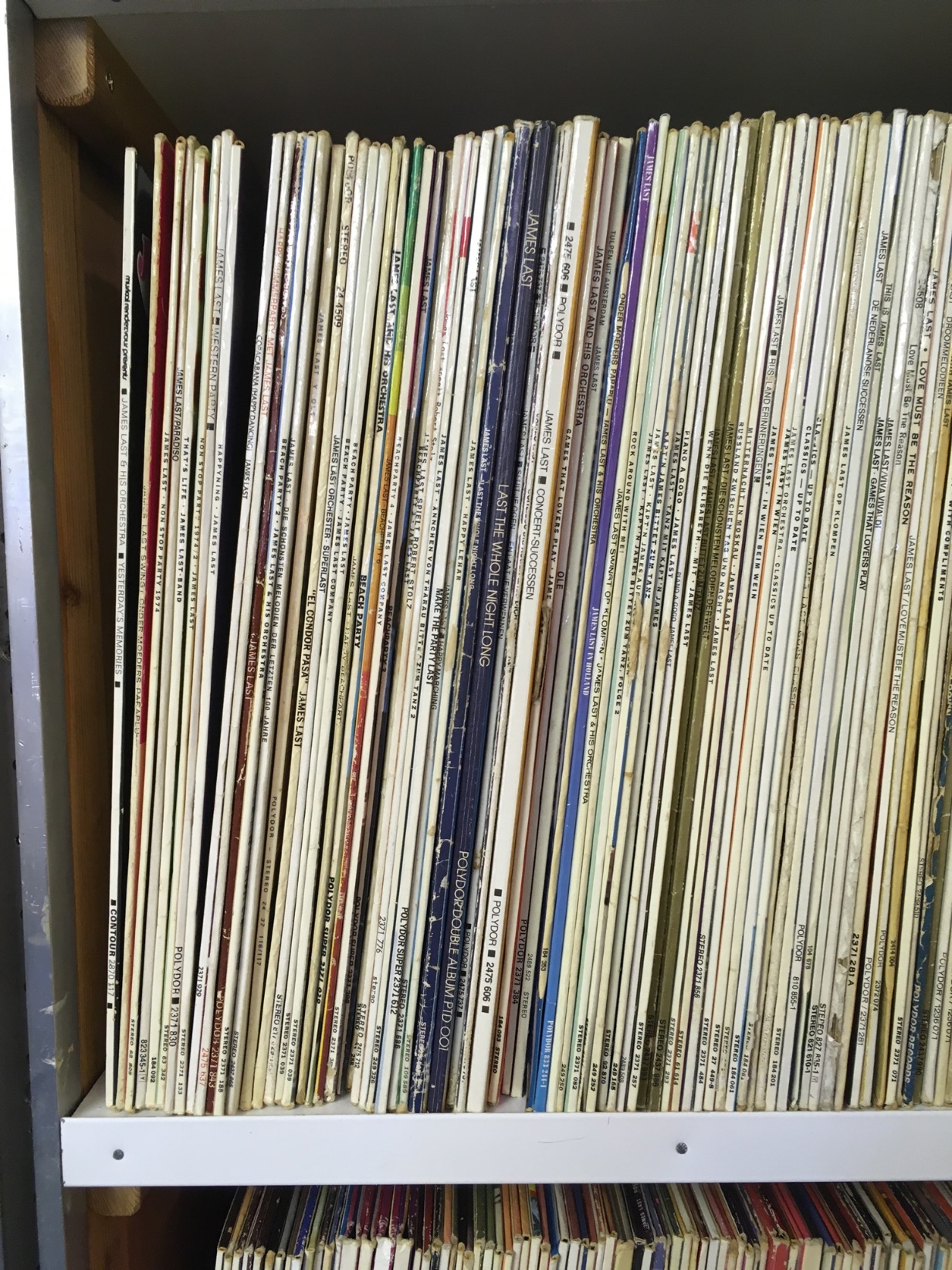 